Mrs. Rose, Grade 5 & 6							      December 3, 2022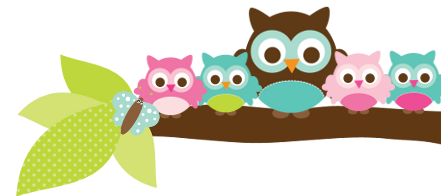 